 เกณฑ์การประเมินความเสี่ยง และ การวิเคราะห์ Risk Map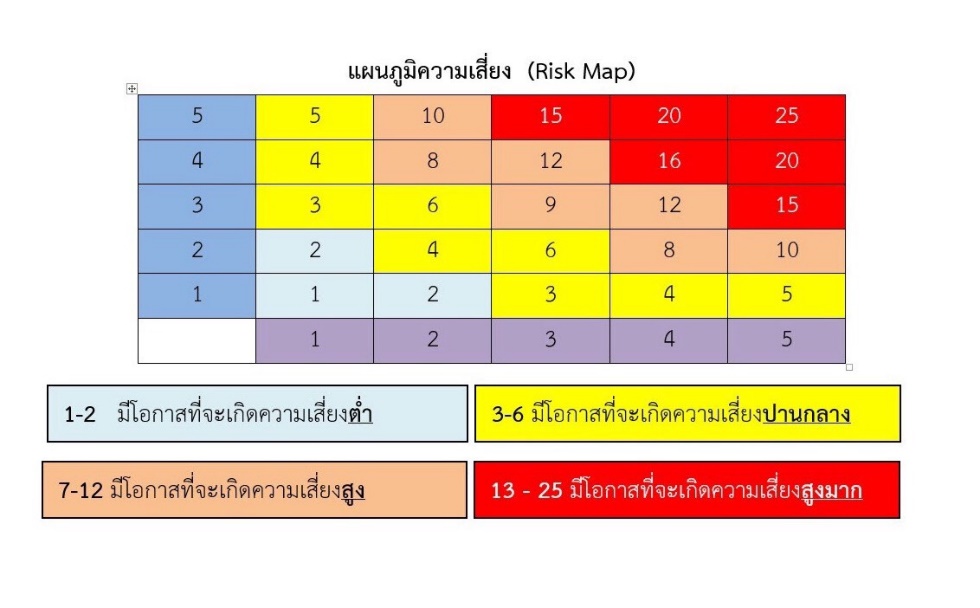 ความเสี่ยงที่ 1  : การสำรอง(Backup) และกู้คืน(Recovery) ข้อมูลสารสนเทศ  มีประสิทธิภาพไม่เพียงพอ                    เกณฑ์การประเมินความเสี่ยง และ การวิเคราะห์ Risk Mapความเสี่ยงที่ 2  : การเข้าถึงระบบทะเบียนนิสิต เกณฑ์การประเมินความเสี่ยง และ การวิเคราะห์ Risk Mapความเสี่ยงที่ 3  : การเข้าถึงระบบการเรียนการสอนออนไลน์ (TSU MOOC) เกณฑ์การประเมินความเสี่ยง และ การวิเคราะห์ Risk Mapความเสี่ยงที่ 4  WIFI ไม่ครอบคลุมพื้นที่ให้บริการ   เกณฑ์การประเมินความเสี่ยง และ การวิเคราะห์ Risk Mapความเสี่ยงที่ 5  : นิสิตและบุคลากรไม่สามารถสอบผ่านวัดทักษะคอมพิวเตอร์		  แผนการบริหารความเสี่ยง  ประจำปีงบประมาณ พ.ศ. 2565สำนักคอมพิวเตอร์ (ระยะเวลา 1 ตุลาคม พ.ศ.2564 – 30 กันยายน พ.ศ.2565)ลงชื่อ...................................................................              (อาจารย์นิพัทธุ์  อินทอง)        ตำแหน่ง ผู้อำนวยการสำนักคอมพิวเตอร์	            วันที่ 30 กันยายน พ.ศ. 256สำนักคอมพิวเตอร์รายงานการวิเคราะห์ความเสี่ยงและปัจจัยเสี่ยงพร้อมทั้งการประเมินระดับความเสี่ยงเบื้องต้นประจำปีงบประมาณ พ.ศ.2565   (ระยะเวลา 1 ตุลาคม พ.ศ.2564 – 30 กันยายน พ.ศ.2565)สำนักคอมพิวเตอร์รายงานการวิเคราะห์ความเสี่ยงและปัจจัยเสี่ยงพร้อมทั้งการประเมินระดับความเสี่ยงเบื้องต้นประจำปีงบประมาณ พ.ศ.2565   (ระยะเวลา 1 ตุลาคม พ.ศ.2564 – 30 กันยายน พ.ศ.2565)สำนักคอมพิวเตอร์รายงานการวิเคราะห์ความเสี่ยงและปัจจัยเสี่ยงพร้อมทั้งการประเมินระดับความเสี่ยงเบื้องต้นประจำปีงบประมาณ พ.ศ.2565   (ระยะเวลา 1 ตุลาคม พ.ศ.2564 – 30 กันยายน พ.ศ.2565ลงชื่อ...................................................................                 (อาจารย์นิพัทธุ์  อินทอง)           ตำแหน่ง ผู้อำนวยการสำนักคอมพิวเตอร์	              วันที่ 30 กันยายน พ.ศ. 2565	โอกาสระดับโอกาสในการเกิดเหตุการณ์ระดับคะแนนสูงมาก5 ครั้งต่อปี5สูง4 ครั้งต่อปี4ปานกลาง3 ครั้งต่อปี3ต่ำ2 ครั้งต่อปี2ต่ำมากไม่เกิน  1 ครั้งต่อปี1ผลกระทบระดับความรุนแรงระดับคะแนนสูงมากเกิดความสูญเสียต่อระบบ IT ที่สําคัญทั้งหมด และเกิดความเสียหายอย่างมากต่อความปลอดภัยของข้อมูลต่างๆ5สูงเกิดปัญหากับระบบ IT ที่สําคัญ และระบบความปลอดภัยซึ่งส่งผลต่อความถูกต้องของข้อมูลบางส่วน4ปานกลางระบบมีปัญหาและสูญเสียไม่มาก3ต่ำเกิดเหตุเล็กน้อยและแก้ไขได้2ต่ำมากเกิดเหตุแต่ไม่มีความสำคัญ1โอกาสระดับโอกาสในการเกิดเหตุการณ์ระดับคะแนนสูงมาก5 ครั้งต่อปี5สูง4 ครั้งต่อปี4ปานกลาง3 ครั้งต่อปี3ต่ำ2 ครั้งต่อปี2ต่ำมากไม่เกิน  1 ครั้งต่อปี1ผลกระทบระดับความรุนแรงระดับคะแนนสูงมาก                              มากกว่า 10005สูงมากกว่า 8004ปานกลางมากกว่า 5003ต่ำมากกว่า 3002ต่ำมาก1001โอกาสระดับโอกาสในการเกิดเหตุการณ์ระดับคะแนนสูงมาก5 ครั้งต่อปี5สูง4 ครั้งต่อปี4ปานกลาง3 ครั้งต่อปี3ต่ำ2 ครั้งต่อปี2ต่ำมากไม่เกิน  1 ครั้งต่อปี1ผลกระทบระดับความรุนแรงระดับคะแนนสูงมาก                            มากกว่า 1000 User5สูงมากกว่า 800 User4ปานกลางมากกว่า 500 User3ต่ำมากกว่า 300  User2ต่ำมาก100 User1โอกาสระดับโอกาสในการเกิดเหตุการณ์ระดับคะแนนสูงมาก5 ครั้งต่อปี5สูง4 ครั้งต่อปี4ปานกลาง3 ครั้งต่อปี3ต่ำ2 ครั้งต่อปี2ต่ำมากไม่เกิน  1 ครั้งต่อปี1ผลกระทบระดับความรุนแรงระดับคะแนนสูงมาก                              มากกว่า 10005สูงมากกว่า 8004ปานกลางมากกว่า 5003ต่ำมากกว่า 3002ต่ำมาก1001โอกาสระดับโอกาสในการเกิดเหตุการณ์ระดับคะแนนสูงมาก5 ครั้งต่อปี5สูง4 ครั้งต่อปี4ปานกลาง3 ครั้งต่อปี3ต่ำ2 ครั้งต่อปี2ต่ำมากไม่เกิน  1 ครั้งต่อปี1ผลกระทบระดับความรุนแรงระดับคะแนนสูงมาก                              มากกว่า 10005สูงมากกว่า 8004ปานกลางมากกว่า 5003ต่ำมากกว่า 3002ต่ำมาก1001ความเสี่ยง(Risk)ปัจจัยเสี่ยง(Risk Factor)แผนการบริหารความเสี่ยง(Risk Management Plan)ผู้รับผิดชอบ/กำหนดเสร็จ1. การสำรอง(Backup) และกู้คืน(Recovery) ข้อมูลสารสนเทศ            มีประสิทธิภาพไม่เพียงพอ 1.ระบบสำรองข้อมูลยังไม่มีประสิทธิภาพ ทั้งด้าน Hardware และ Software2.ระบบป้องกันผู้บุกรุก (Firewall)  ยังไม่มีคุณภาพที่เพียงพอ เนื่องจาก License ไม่ต่อเนื่อง1.มีแผนดำเนินการบริหารจัดการสำรองข้อมูล2.จัดหา Software และ Hardware เพื่อนำมาใช้ในการสำรองและกู้คืนระบบ3.อัพเดต License ของ Firewall ให้เป็นปัจจุบัน4.มีการซักซ้อมการกู้คืนระบบ หากเกิดภาวะฉุกเฉิน-สุชีพ เพชรวงษ์
-ญาณวุฒิ สุนทรกิจ-กฤตภ์ แต้ศิริสุข
-ภูริพล สุวลักษณ์1 ต.ค.64 – 30 ก.ย.652. การเข้าถึงระบบทะเบียนนิสิต1.การประมวลผลของระบบยังมีปัญหา ซึ่งอาจเกิดจาก Software และ Hardware2.การเข้าใช้งานระบบทะเบียนจำนวนมาก ในเวลาเดียวกัน1.มีแผนปรับปรุงการทำงานของระบบ2.จัดหา Software และ Hardware เพื่อนำมาใช้ในในการเพิ่มประสิทธิภาพ
-สุชีพ เพชรวงษ์
-กฤตภ์ แต้ศิริสุข
-ธัญรัศม์ โกมลเจริญศรี1 ต.ค.64 – 30 ก.ย.653. การเข้าถึงระบบการเรียนการสอนออนไลน์ (TSU MOOC)1.การประมวลผลของระบบยังมีปัญหา ซึ่งอาจเกิดจาก Software และ Hardware2.การเข้าใช้งานระบบ TSU MOOC จำนวนมาก ในเวลาเดียวก1.มีแผนปรับปรุงการทำงานของระบบ2.จัดหา Software และ Hardware เพื่อนำมาใช้ในในการเพิ่มประสิทธิภาพ- วุฒิพร เรืองเนียม- สุวรรณ โชติการ
- กฤษฏา คงหนู
- พิชญา จินดามณี1 ต.ค.64 – 30 ก.ย.654. WIFI ไม่ครอบคลุมพื้นที่ให้บริการ  1.ขาดการสำรวจ ออกแบบระบบที่มีประสิทธิภาพ2.เนื่องจากสภาพแวดล้อมภายนอกส่งผลให้มีปัญหากับการกระจายสัญญาณ WIFI เช่น ต้นไม้ ความชื้น3.ขาดความรู้ด้านอุปกรณ์กระจายสัญญาณ (Access Point)1.มีแผนปรับปรุงการทำงานของระบบ2.จัดหา Software และ Hardware เพื่อนำมาใช้ในในการเพิ่มประสิทธิภาพ-สุชีพ เพชรวงษ์
-ญาณวุฒิ สุนทรกิจ-อนุชา ชีช้าง1 ต.ค.64 – 30 ก.ย.655. นิสิตและบุคลากรไม่สามารถสอบผ่านวัดทักษะคอมพิวเตอร์1.นิสิตและบุคลากรไม่มีความรู้พื้นฐานด้านคอมพิวเตอร์2.นิสิตและบุคลากรบางส่วนไม่ได้ใช้คอมพิวเตอร์ในการสนับสนุนการเรียนและการทำงาน ดังนั้นจึงมองเป็นเรื่องไม่สำคัญ1.มีแผนการดำเนินการอบรม ให้ความรู้2.มีสื่อเพื่อใช้สำหรับการเรียนรู้ด้วยตนเอง-พิชญา จินดามณี
-กฤษฏา คงหนู1 ต.ค.64 – 30 ก.ย.65ความเสี่ยงวัตถุประสงค์ปัจจัยที่ทำให้เกิดความเสี่ยงประเมินความเสี่ยงข้อมูลเชิงวิเคราะห์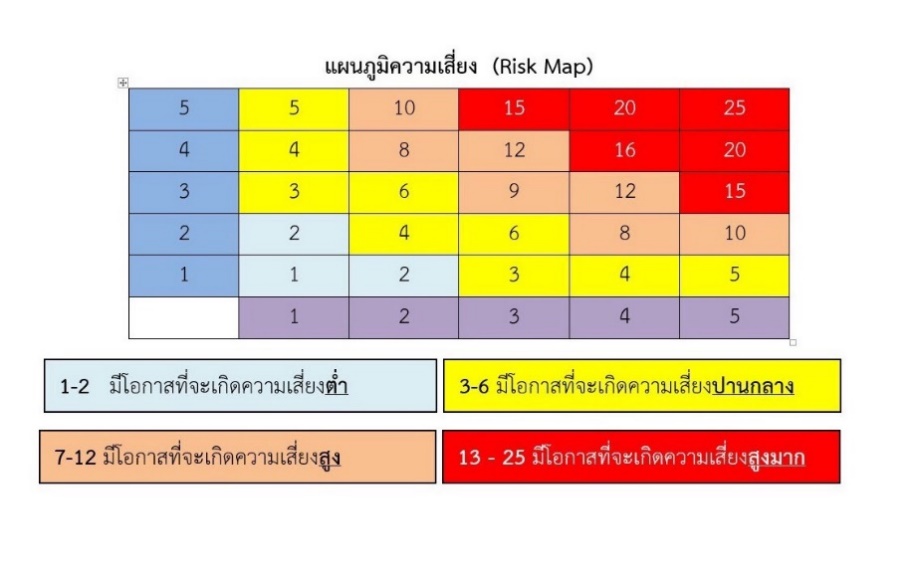 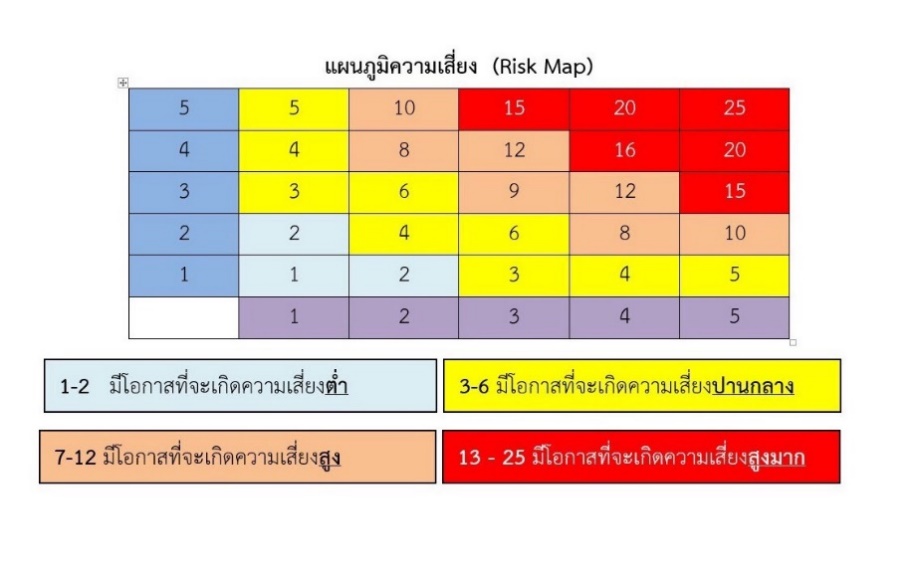 ที่มาและข้อมูลเชิงประจักษ์1. การสำรอง (Backup) และกู้คืน(Recovery) ข้อมูลสารสนเทศ  มีประสิทธิภาพไม่เพียงพอ 1.เพื่อให้เกิดความพร้อมใช้ข้อมูลสารสนเทศ หากเกิดเหตุฉุกเฉิน
2.เพื่อความมั่นคงปลอดภัยไซเบอร์ (Cyber Security)1.ระบบสำรองข้อมูลยังไม่มีประสิทธิภาพ ทั้งด้าน Hardware และ Software2.ระบบป้องกันผู้บุกรุก (Firewall)  ยังไม่มีคุณภาพที่เพียงพอ เนื่องจาก License ไม่ต่อเนื่อง4 X 5 = 20 (เสี่ยงสูงมาก) 1.ปีที่ผ่านมามีการบุกรุกจาก Hacker ที่เข้ามาเปลี่ยนแปลงข้อมูลใน Web Server ทำให้ข้อมูลบางส่วนสูญหาย
2.ในการซักซ้อมการกู้คืนข้อมูล( Data Recovery) ใช้เวลานานเนื่องจากความแตกต่างด้าน Hardware
3.การขาดความต่อเนื่องด้าน Firewall License ทำให้เกิดช่องว่างในการโจมตีของผู้บุกรุก
4.ซอฟท์แวร์ที่ใช้ในการ Backup ยังไม่ได้มาตรฐาน จึงส่งผลให้การทำ Data Backup ยังไม่สมบูรณ์2. การเข้าถึงระบบทะเบียนนิสิต1.เพื่อให้ระบบสามารถรองรับการเข้าถึงข้อมูลในระบบทะเบียนได้ เมื่อมีการใช้งานจำนวนมาก ในเวลาเดียวกัน  1.การประมวลผลของระบบยังมีปัญหา ซึ่งอาจเกิดจาก Software และ Hardware
2.การเข้าใช้งานระบบทะเบียนจำนวนมาก ในเวลาเดียวกัน3 X 4 = 12(เสี่ยงสูง)1.เมื่อมีผู้ใช้งานจำนวนมากในเวลาเดียวกัน ระบบมีการใช้ทรัพยากรของระบบสูงมาก ทำให้เกิดการหยุดการทำงานของระบบเป็นช่วงๆ
2.อาจมีความจำเป็นต้องบริหารจัดการช่วงเวลาในการใช้งานระบบทะเบียนเพื่อหลีกเลี่ยงการเกิด Overload เพื่อมิให้มีการใช้ทรัพยากรระบบสูงเกินไปความเสี่ยงวัตถุประสงค์ปัจจัยที่ทำให้เกิดความเสี่ยงประเมินความเสี่ยงข้อมูลเชิงวิเคราะห์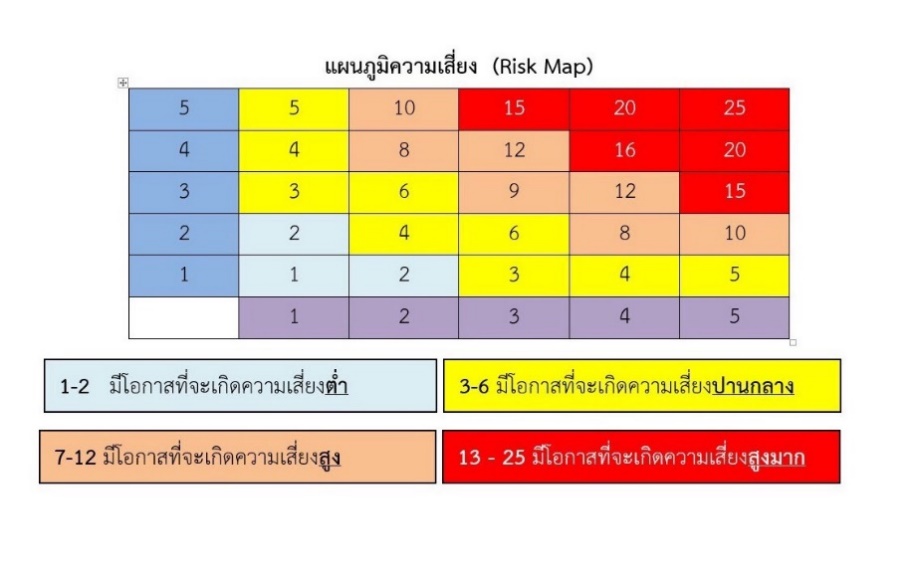 ที่มาและข้อมูลเชิงประจักษ์3. การเข้าถึงระบบการ      เรียนการสอนออนไลน์ (TSU MOOC)1.เพื่อให้ระบบสามารถรองรับการเข้าถึงข้อมูลในระบบ TSU MOOC ได้ เมื่อมีการใช้งานจำนวนมาก ในเวลาเดียวกัน  1.การประมวลผลของระบบยังมีปัญหา ซึ่งอาจเกิดจาก Software และ Hardware
2.การเข้าใช้งานระบบ TSU MOOCจำนวนมาก ในเวลาเดียวกัน5 X 4 = 20(เสี่ยงสูงมาก)1.เมื่อมีผู้ใช้งานจำนวนมากในเวลาเดียวกัน ระบบมีการใช้ทรัพยากรของระบบสูงมาก ทำให้เกิดการหยุดการทำงานของระบบเป็นช่วงๆ2.อาจมีความจำเป็นต้องบริหารจัดการช่วงเวลาในการใช้งานเพื่อหลีกเลี่ยงการเกิด Overload เพื่อมิให้มีการใช้ทรัพยากรระบบสูงเกินไป
3.การออกแบบระบบ เช่น ระบบสอบ อาจต้องลดจำนวนข้อสอบในแต่ละหน้า เพื่อมิให้เกิดการประมวลผลมากเกินไป4. WIFI ไม่ครอบคลุมพื้นที่ให้บริการ  1.เพื่อให้ระบบ WIFI ครอบคลุมพื้นที่ให้บริการอย่างทั่วถึง
2.เพื่อให้พื้นที่ให้บริการระบบ WIFI สามารถรองรับความเร็วที่สนับสนุน Application ได้อย่างเหมาะสม1.ขาดการสำรวจ ออกแบบระบบที่มีประสิทธิภาพ
2.เนื่องจากสภาพแวดล้อมภายนอกส่งผลให้มีปัญหากับการกระจายสัญญาณ WIFI เช่น ต้นไม้ ความชื้น
3.ขาดความรู้ด้านอุปกรณ์กระจายสัญญาณ (Access Point) 5 X 4 = 20(เสี่ยงสูงมาก)1.บริเวณที่ให้บริการมีจำนวนผู้ใช้งานจำนวนมากทำให้การใช้งานไม่มีประสิทธิภาพ
2.บริเวณที่ติดตั้งอุปกรณ์กระจายสัญญาณมีสิ่งกีดขวางหรือสภาพแวดล้อมที่ไม่เอื้อต่อการส่งสัญญาณ
3.ขาดอุปกรณ์ที่ใช้ตรวจสอบการกระจายสัญญาณที่มีประสิทธิภาพ
ความเสี่ยงวัตถุประสงค์ปัจจัยที่ทำให้เกิดความเสี่ยงประเมินความเสี่ยงข้อมูลเชิงวิเคราะห์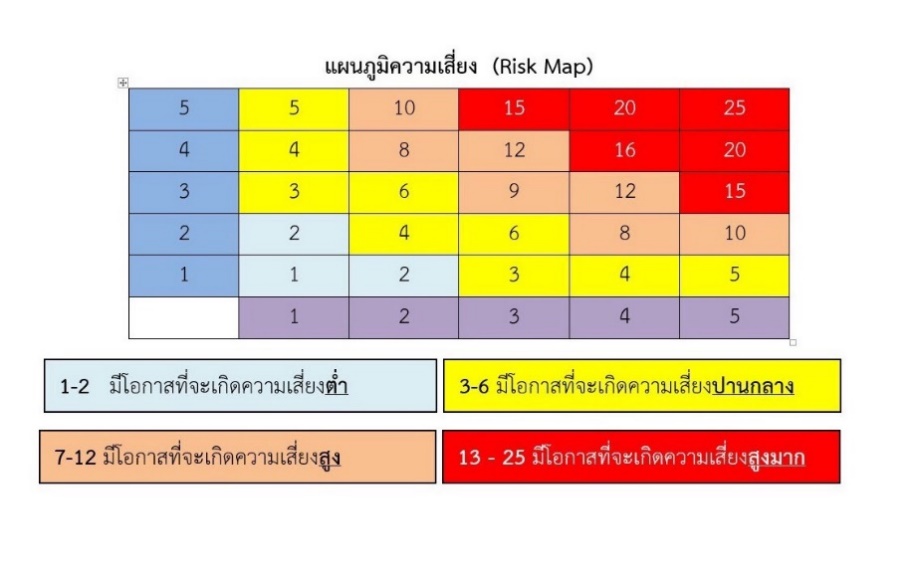 ที่มาและข้อมูลเชิงประจักษ์5. นิสิตและบุคลากรไม่สามารถสอบผ่านวัดทักษะคอมพิวเตอร์1.เพื่อให้นิสิตสามารถสอบผ่านการวัดทักษะด้านคอมพิวเตอร์พร้อมทั้งสามารถนำความรู้ไปใช้สนับสนุนการเรียนให้เกิดปะโยชน์สูงสุด
2.เพื่อให้บุคลากรสามารถสอบผ่านการวัดทักษะด้านคอมพิวเตอร์และสามารถนำความรู้ไปใช้เพื่อสนับสนุนการทำงานได้อย่างมีประสิทธิภาพ1.นิสิตและบุคลากรไม่มีความรู้พื้นฐานด้านคอมพิวเตอร์
2.นิสิตและบุคลากรบางส่วนไม่ได้ใช้คอมพิวเตอร์ในการสนับสนุนการเรียนและการทำงาน ดังนั้นจึงมองเป็นเรื่องไม่สำคัญ
4 X 3 = 12 (เสี่ยงสูง)1.ผลการสอบวัดทักษะด้านคอมพิวเตอร์ของนิสิตครั้งแรก มีผู้ผ่าน จำนวนต่ำกว่าร้อยละ 50
2. ผลการสอบวัดทักษะด้านคอมพิวเตอร์ของบุคลากร ครั้งแรก มีผู้ผ่าน จำนวนต่ำกว่าร้อยละ 50